Busy Bees English Home Learning Grid 4 Monday 4th May to Friday 15th May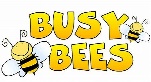 If you would like to complete any of these challenges, please feel free to do them in your yellow or blue ‘ONE’ books which have been sent home.  Your key Red and Orange words were also sent home for you to practise. Remember there are still lots of activities and website links on the previous grids that you may wish to use. Learning covered in Autumn and Spring termPlease see below the learning that has already taken place this year with some useful websites to help you revisit this learning.Spelling https://spellingframe.co.uk/Revision of Year 2 Spelling patternsPrefix – un dis in mis re anti super sub auto interAdding im, ir and ilRevision of the Year 1 and 2 words (Red). Learning of the Year 3 and 4 words(Orange)Grammar and Punctuation https://www.bbc.co.uk/bitesize/topics/zhrrd2pTenses – Past and Present progressive/ Present Perfect/ Consistency of tense and Standard English Verb inflectionsPrepositionsAdverbs – to modify adjectives and verbsCommon, Proper, Plural and Possessive nounsExpanded Noun PhraseUse of Co-ordinating and Subordinating  conjunctions in sentences to join main and subordinate clauses.Handwriting https://www.teachhandwriting.co.uk/continuous-cursive-joins-choice-3.htmlRevision of joins to create legibility and consistencyCompositionPlanning, drafting, writing (using paragraphs), evaluating and editing their writing. Text Types covered:Descriptive recountLetter WritingInstructional WritingNewspaper WritingNonsense poemsInformation – non chronological writingReading https://www.literacyshedblog.com/blog/reading-vipersUse of Vipers to discuss and analyse different genres of text; including George’s Marvellous Medicine, Nonsense poems and The Iron Man.VocabInferPredictExplainRetrieveSummariseLearning covered in Autumn and Spring termPlease see below the learning that has already taken place this year with some useful websites to help you revisit this learning.Spelling https://spellingframe.co.uk/Revision of Year 2 Spelling patternsPrefix – un dis in mis re anti super sub auto interAdding im, ir and ilRevision of the Year 1 and 2 words (Red). Learning of the Year 3 and 4 words(Orange)Grammar and Punctuation https://www.bbc.co.uk/bitesize/topics/zhrrd2pTenses – Past and Present progressive/ Present Perfect/ Consistency of tense and Standard English Verb inflectionsPrepositionsAdverbs – to modify adjectives and verbsCommon, Proper, Plural and Possessive nounsExpanded Noun PhraseUse of Co-ordinating and Subordinating  conjunctions in sentences to join main and subordinate clauses.Handwriting https://www.teachhandwriting.co.uk/continuous-cursive-joins-choice-3.htmlRevision of joins to create legibility and consistencyCompositionPlanning, drafting, writing (using paragraphs), evaluating and editing their writing. Text Types covered:Descriptive recountLetter WritingInstructional WritingNewspaper WritingNonsense poemsInformation – non chronological writingReading https://www.literacyshedblog.com/blog/reading-vipersUse of Vipers to discuss and analyse different genres of text; including George’s Marvellous Medicine, Nonsense poems and The Iron Man.VocabInferPredictExplainRetrieveSummariseStructured LearningIf you are wanting a more structured approach to learning, Hamilton Trust website gives daily one hour Literacy lessons for you to download. Each download gives you activities to do and helpful sheets to explain the learning. It also gives you teaching PowerPoints to use.https://www.hamilton-trust.org.uk/blog/learning-home-packs/Year 3Week 3 Day 1 – Story - CharactersDay 2 – Story – Past and Present Perfect tenseDay 3 – Story – Plan and write their ownDay 4 – Non-fiction- PrepositionsDay 5 – Instructions - PrepositionsWeek 4Day 1 – Non-chronological reports - featuresDay 2 – Non-chronological reports – Writing a reportDay 3 – Poetry -  Past and present tensesDay 4 – Poetry – Progressive form of verbsDay 5 – Poetry – Perfect form of verbsYear 4Week 3 Day 1  - Story – Sequencing events on StoryboardDay 2 – Story – Adverbials in sentencesDay 3 – Story – Using adverbials in a storyDay 4 – Poetry – noun phrasesDay 5 – Poetry – Prepositions to add information to noun phrasesWeek 4Day 1 – Story – Summarise a story – Verbs, clauses, conjunctionsDay 2 – Story – Summarise a story - ConjunctionsDay 3 – Story – Using conjunctions when writing a storyDay 4 – Poetry – Reading and discussing poetryDay 5 – Poetry – Comparison between poemsStructured LearningIf you are wanting a more structured approach to learning, Hamilton Trust website gives daily one hour Literacy lessons for you to download. Each download gives you activities to do and helpful sheets to explain the learning. It also gives you teaching PowerPoints to use.https://www.hamilton-trust.org.uk/blog/learning-home-packs/Year 3Week 3 Day 1 – Story - CharactersDay 2 – Story – Past and Present Perfect tenseDay 3 – Story – Plan and write their ownDay 4 – Non-fiction- PrepositionsDay 5 – Instructions - PrepositionsWeek 4Day 1 – Non-chronological reports - featuresDay 2 – Non-chronological reports – Writing a reportDay 3 – Poetry -  Past and present tensesDay 4 – Poetry – Progressive form of verbsDay 5 – Poetry – Perfect form of verbsYear 4Week 3 Day 1  - Story – Sequencing events on StoryboardDay 2 – Story – Adverbials in sentencesDay 3 – Story – Using adverbials in a storyDay 4 – Poetry – noun phrasesDay 5 – Poetry – Prepositions to add information to noun phrasesWeek 4Day 1 – Story – Summarise a story – Verbs, clauses, conjunctionsDay 2 – Story – Summarise a story - ConjunctionsDay 3 – Story – Using conjunctions when writing a storyDay 4 – Poetry – Reading and discussing poetryDay 5 – Poetry – Comparison between poemsOther English Home Learning ideas:Other English Home Learning ideas:Other English Home Learning ideas:Other English Home Learning ideas:AUTHORFYHave a look at this great website to learn about different authors and what inspires them to write. For a daily dose of creativity and fun, check out ’10 Minute Writing Challenges’ which are set by bestselling authors and illustrators. A new challenge is added every day. https://authorfy.com/10minutechallenges/HISTORY HACKERS ROMAN RESCUE E-BOOKThis term we would have been learning about the Romans. Read this Roman e-book (History Hackers Roman Rescue) on Twinkl and carry out the Literacy activities linked to it. https://www.twinkl.co.uk/resource/share-a-story-romans-ebook-7-9-years-school-closure-pack-t-tp-2549400(If you struggle to open this, then please let me know)HAVE FUN WITH ROALD DAHLIn the Autumn term, we read and enjoyed George’s marvellous Medicine. There are lots of other books written by Roald Dahl that are just as fun to read. Check out his website with some great ideas of things to do indoors linked to his books. https://www.roalddahl.com/things-to-do-indoorsKEEP A DIARYEach day/night write a short paragraph about your day. Just choose the funny/ sad/ memorable moments from the day. This will be something you can keep and look back on when you are older. BBC BITESIZEAnother great website to use. They put daily lessons for all areas of the curriculum. Fun clips for the children to watch and activities for them to complete.https://www.bbc.co.uk/bitesize/dailylessonsBBC BITESIZEAnother great website to use. They put daily lessons for all areas of the curriculum. Fun clips for the children to watch and activities for them to complete.https://www.bbc.co.uk/bitesize/dailylessonsBBC BITESIZEAnother great website to use. They put daily lessons for all areas of the curriculum. Fun clips for the children to watch and activities for them to complete.https://www.bbc.co.uk/bitesize/dailylessonsBBC BITESIZEAnother great website to use. They put daily lessons for all areas of the curriculum. Fun clips for the children to watch and activities for them to complete.https://www.bbc.co.uk/bitesize/dailylessons